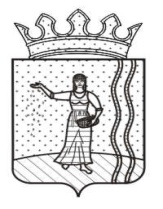 ДУМА ОКТЯБРЬСКОГО ГОРОДСКОГО ПОСЕЛЕНИЯОКТЯБРЬСКОГО МУНИЦИПАЛЬНОГО РАЙОНА ПЕРМСКОГО КРАЯРЕШЕНИЕ01.04.2019                                                                                                     № 65О внесении изменений в решение Думы от 20.12.2018 № 30 «О бюджете Октябрьского городского поселения на 2019 год и на плановый период 2020 и 2021 годов»В соответствии с Бюджетным кодексом Российской Федерации, ст. 24 Устава Октябрьского городского поселения, Положением о бюджетном процессе в Октябрьском городском поселении, утвержденным решением Думы Октябрьского городского поселения от 29 ноября 2007 № 187, Закона Пермского края от 25 марта 2019 № 372-ПК «Об образовании нового муниципального образования «Октябрьский городской округ»,Дума Октябрьского городского поселения Октябрьского муниципального района Пермского края РЕШАЕТ:1. Внести в решение Думы от 20.12.2018 № 30 «О бюджете Октябрьского городского поселения на 2019 год и на плановый период 2019 и 2020 годов» (в ред. от 30.01.2019 № 41, от 21.02.2019 № 51, от 18.03.2019 № 63) следующие изменения:1.1. Пункт 1 изложить в следующей редакции:«1. Утвердить бюджет Октябрьского городского поселения (далее - местный бюджет) на 2019 год по расходам в сумме 53 025,9 тыс. руб., исходя из прогнозируемого объема доходов в сумме 45 618,9 тыс. руб., с плановым дефицитом в сумме 7 407,0 тыс. руб.Установить источники внутреннего финансирования дефицита местного бюджета в сумме 7 407,0 тыс. руб., в том числе:- за счет изменения остатков денежных средств бюджета Октябрьского городского поселения в сумме 7 407,0 тыс. руб.».1.2. Приложение 1 изложить в новой редакции согласно приложению 1 к настоящему решению.1.3. Приложения 2,3,5,7,13 изложить в новой редакции согласно приложениям 2, 3,4,5,6 к настоящему решению.2. Решение вступает в силу после опубликования в газете «Вперед, подлежит обнародованию и размещению на официальном сайте Октябрьского городского поселения, за исключением подпункта 1.2. настоящего решения.3. Подпункт 1.2. настоящего решения вступает в силу после опубликования в газете «Вперед и подлежит обнародованию, размещению на официальном сайте Октябрьского городского поселения, но не ранее вступления в силу Закона Пермского края от 25 марта 2019 № 372-ПК «Об образовании нового муниципального образования «Октябрьский городской округ».Председатель Думы Октябрьскогогородского поселения                                                                             Т.В. МихееваГлава Октябрьского городского поселения –глава администрации Октябрьскогогородского поселения                                                                      А.А. ПокрышкинПриложение 1к решению ДумыОктябрьского городского поселенияОктябрьского муниципального районаПермского края от 01.04.2019 № 65ГЛАВНЫЕ АДМИНИСТРАТОРЫ ДОХОДОВ БЮДЖЕТАОКТЯБРЬСКОГО ГОРОДСКОГО ПОСЕЛЕНИЯ НА 2019 - 2021 ГОДЫПриложение 2к решению ДумыОктябрьского городского поселенияОктябрьского муниципального районаПермского края от 01.04.2019 № 65ИСТОЧНИКИ ФИНАНСИРОВАНИЯ ДЕФИЦИТА БЮДЖЕТАОКТЯБРЬСКОГО ГОРОДСКОГО ПОСЕЛЕНИЯНА 2019-2021 ГОДЫтыс. руб.Приложение 3к решению ДумыОктябрьского городского поселенияОктябрьского муниципального районаПермского края от 01.04.2019 № 65РАСПРЕДЕЛЕНИЕ ДОХОДОВ БЮДЖЕТА ОКТЯБРЬСКОГО ГОРОДСКОГО ПОСЕЛЕНИЯ ПО КОДАМ ПОСТУПЛЕНИЙ В БЮДЖЕТ (ГРУППАМ, ПОДГРУППАМ, СТАТЬЯМ ВИДОВ ДОХОДОВ, АНАЛИТИЧЕСКИМ ГРУППАМ ПОДВИДОВ ДОХОДОВ БЮДЖЕТА)НА 2019 ГОДПриложение 4к решению ДумыОктябрьского городского поселенияОктябрьского муниципального районаПермского края от 01.04.2019 № 65Таблица 1РАСПРЕДЕЛЕНИЕ БЮДЖЕТНЫХ АССИГНОВАНИЙ ПО РАЗДЕЛАМ, ПОДРАЗДЕЛАМ, ЦЕЛЕВЫМ СТАТЬЯМ (МУНИЦИПАЛЬНЫМ ПРОГРАММАМ И НЕПРОГРАММНЫМ НАПРАВЛЕНИЯМ ДЕЯТЕЛЬНОСТИ) ВИДОВ РАСХОДОВ КЛАССИФИКАЦИИ РАСХОДОВ БЮДЖЕТА ОКТЯБРЬСКОГО ГОРОДСКОГО ПОСЕЛЕНИЯ НА 2019 ГОД, ТЫС.РУБ.Приложение 4Таблица 2РАСПРЕДЕЛЕНИЕ БЮДЖЕТНЫХ АССИГНОВАНИЙ ПО ЦЕЛЕВЫМ СТАТЬЯМ (МУНИЦИПАЛЬНЫМ ПРОГРАММАМ И НЕПРОГРАММНЫМ НАПРАВЛЕНИЯМ ДЕЯТЕЛЬНОСТИ), ГРУППАМ И ПОДГРУППАМ ВИДОВ РАСХОДОВ КЛАССИФИКАЦИИ РАСХОДОВ БЮДЖЕТА ОКТЯБРЬСКОГО ГОРОДСКОГО ПОСЕЛЕНИЯ НА 2019 ГОД, ТЫС. РУБ.Приложение 5к решению ДумыОктябрьского городского поселенияОктябрьского муниципального районаПермского края от 01.04.2019 № 65ВЕДОМСТВЕННАЯ СТРУКТУРА РАСХОДОВ БЮДЖЕТА ОКТЯБРЬСКОГО ГОРОДСКОГО ПОСЕЛЕНИЯ НА 2019 ГОД, ТЫС.РУБ.Приложение 6к решению ДумыОктябрьского городского поселенияОктябрьского муниципального районаПермского края от 01.04.2019 № 65ОБЪЕМ МЕЖБЮДЖЕТНЫХ ТРАНСФЕРТОВ, ПОЛУЧАЕМЫХ ИЗ ДРУГИХ БЮДЖЕТОВ БЮДЖЕТНОЙ СИСТЕМЫ РОССИЙСКОЙ ФЕДЕРАЦИИ НА 2019 ГОД(ТЫС. РУБ.)Код администратораКод классификации доходовНаименование главного администратора доходов540Администрация Октябрьского муниципального района Пермского края 5943030467/5951010011 11 05025 13 0000 120Доходы, получаемые в виде арендной платы, а также средства от продажи права на заключение договоров аренды за земли, находящиеся в собственности городских поселений (за исключением земельных участков муниципальных бюджетных и автономных учреждений)1 11 05013 13 0000 120Доходы, получаемые в виде арендной платы за земельные участки, государственная собственность на которые не разграничена и которые расположены в границах городских поселений, а также средства от продажи права на заключение договоров аренды указанных земельных участков1 11 05075 13 0000 120Доходы от сдачи в аренду имущества, составляющего казну городских поселений (за исключением земельных участков)1 11 07015 13 0000 120Доходы от перечисления части прибыли, остающейся после уплаты налогов и иных обязательных платежей муниципальных унитарных предприятий, созданных городскими поселениями1 11 05314 13 0000 120Плата по соглашениям об установлении сервитута, заключенным органами местного самоуправления городских поселений, государственными или муниципальными предприятиями либо государственными или муниципальными учреждениями в отношении земельных участков, государственная собственность на которые не разграничена и которые расположены в границах городских поселений1 11 05325 13 0000 120Плата по соглашениям об установлении сервитута, заключенным органами местного самоуправления городских поселений, государственными или муниципальными предприятиями либо государственными или муниципальными учреждениями в отношении земельных участков, находящихся в собственности городских поселений1 13 01995 13 0000 130Прочие доходы от оказания платных услуг (работ) получателями средств бюджетов городских поселений1 13 02995 13 0000 130Прочие доходы от компенсации затрат бюджетов городских поселений1 14 02053 13 0000 410Доходы от реализации иного имущества, находящегося в собственности городских поселений (за исключением имущества муниципальных бюджетных и автономных учреждений, а также имущества муниципальных унитарных предприятий, в том числе казенных), в части реализации основных средств по указанному имуществу1 14 06013 13 0000 430Доходы от продажи земельных участков, государственная собственность на которые не разграничена и которые расположены в границах городских поселений1 14 06025 13 0000 430Доходы от продажи земельных участков, находящихся в собственности городских поселений (за исключением земельных участков муниципальных бюджетных и автономных учреждений)1 16 23051 13 0000 140Доходы от возмещения ущерба при возникновении страховых случаев по обязательному страхованию гражданской ответственности, когда выгодоприобретателями выступают получатели средств бюджетов городских поселений1 16 33050 13 0000 140Денежные взыскания (штрафы) за нарушение законодательства Российской Федерации о контрактной системе в сфере закупок товаров, работ, услуг для обеспечения государственных и муниципальных нужд для нужд городских поселений1 16 90050 13 0000 140Прочие поступления от денежных взысканий (штрафов) и иных сумм в возмещение ущерба, зачисляемые в бюджеты городских поселений1 17 01050 13 0000 180Невыясненные поступления, зачисляемые в бюджеты городских поселений1 17 05050 13 0000 180Прочие неналоговые доходы бюджетов городских поселений2 02 15001 13 0000 150Дотации бюджетам городских поселений на выравнивание бюджетной обеспеченности2 02 20299 13 0000 150Субсидии бюджетам городских поселений на обеспечение мероприятий по переселению граждан из аварийного жилищного фонда, в том числе переселению граждан из аварийного жилищного фонда с учетом необходимости развития малоэтажного жилищного строительства, за счет средств, поступивших от государственной корпорации - Фонда содействия реформированию жилищно-коммунального хозяйства2 02 29999 13 0000 150Прочие субсидии бюджетам городских поселений2 02 30024 13 0000 150Субвенции бюджетам городских поселений на выполнение передаваемых полномочий субъектов Российской Федерации2 02 40014 13 0000 150Межбюджетные трансферты, передаваемые бюджетам городских поселений из бюджетов муниципальных районов на осуществление части полномочий по решению вопросов местного значения в соответствии с заключенными соглашениями2 02 49999 13 0000 150Прочие межбюджетные трансферты, передаваемые бюджетам городских поселений2 02 25555 13 0000 150Субсидии бюджетам городских поселений на реализацию программ формирования современной городской среды2 07 05030 13 0000 150Прочие безвозмездные поступления в бюджеты городских поселений2 18 60010 13 0000 150Доходы бюджетов городских поселений от возврата остатков субсидий, субвенций и иных межбюджетных трансфертов, имеющих целевое назначение, прошлых лет из бюджетов муниципальных районов2 18 05010 13 0000 150Доходы бюджетов городских поселений от возврата бюджетными учреждениями остатков субсидий прошлых лет2 18 05030 13 0000 150Доходы бюджетов городских поселений от возврата иными организациями остатков субсидий прошлых лет2 19 60010 13 0000 150Возврат прочих остатков субсидий, субвенций и иных межбюджетных трансфертов, имеющих целевое назначение, прошлых лет из бюджетов городских поселений541 Финансовое управление Администрации Октябрьского муниципального района Пермского края 5943170295/5951010011 17 01050 13 0000 180Невыясненные поступления, зачисляемые в бюджеты городских поселений2 08 05000 13 0000 150Перечисления из бюджетов городских поселений (в бюджеты городских поселений) для осуществления возврата (зачета) излишне уплаченных или излишне взысканных сумм налогов, сборов и иных платежей, а также сумм процентов за несвоевременное осуществление такого возврата и процентов, начисленных на излишне взысканные суммы128Дума Октябрьского городского поселения Октябрьского муниципального района Пермского края 5951041423/5951010012 02 49999 13 0000 150Прочие межбюджетные трансферты, передаваемые бюджетам городских поселений1 17 01050 13 0000 180Невыясненные поступления, зачисляемые в бюджеты городских поселенийКод классификации источников внутреннего финансирования дефицитаНаименование источников внутреннего финансирования дефицита бюджета2019 год2020 год2021 год23456Администрация Октябрьского городского поселения Октябрьского муниципального района Пермского краяАдминистрация Октябрьского городского поселения Октябрьского муниципального района Пермского краяАдминистрация Октябрьского городского поселения Октябрьского муниципального района Пермского краяАдминистрация Октябрьского городского поселения Октябрьского муниципального района Пермского краяАдминистрация Октябрьского городского поселения Октябрьского муниципального района Пермского края01 00 00 00 00 0000 000ИСТОЧНИКИ ВНУТРЕННЕГО ФИНАНСИРОВАНИЯ ДЕФИЦИТОВ БЮДЖЕТОВ7 407,00,00,001 05 00 00 00 0000 000Изменение остатков средств на счетах по учету средств бюджетов7 407,00,00,001 05 00 00 00 0000 500Увеличение остатков средств бюджетов- 45 618,9- 44 148,1- 44 266,401 05 02 00 00 0000 500Увеличение прочих остатков средств бюджетов- 45 618,9- 44 148,1- 44 266,401 05 02 01 00 0000 510Увеличение прочих остатков денежных средств бюджетов- 45 618,9- 44 148,1- 44 266,401 05 02 01 13 0000 510Увеличение прочих остатков денежных средств бюджетов городских поселений- 45 618,9- 44 148,1- 44 266,401 05 00 00 00 0000 600Уменьшение остатков средств бюджетов53 025,944 148,144 266,401 05 02 00 00 0000 600Уменьшение прочих остатков средств бюджетов53 025,944 148,144 266,401 05 02 01 00 0000 610Уменьшение прочих остатков денежных средств бюджетов53 025,944 148,144 266,401 05 02 01 13 0000 610Уменьшение прочих остатков денежных средств бюджетов городских поселений53 025,944 148,144 266,4Код классификации доходовНаименование кода поступлений в бюджет, группы, подгруппы, статьи, подстатьи, элемента, подвида доходов, аналитических групп подвидов доходов бюджетаСумма, тыс. руб.000 1 00 00000 00 0000 000НАЛОГОВЫЕ И НЕНАЛОГОВЫЕ ДОХОДЫ34 080,4000 1 01 00000 00 0000 000НАЛОГИ НА ПРИБЫЛЬ, ДОХОДЫ15 674,0000 1 01 02000 01 0000 110Налог на доходы физических лиц15 674,0000 1 03 00000 00 0000 000НАЛОГИ НА ТОВАРЫ (РАБОТЫ, УСЛУГИ), РЕАЛИЗУМЫЕ НА ТЕРРИТОРИИ РОССИЙСКОЙ ФЕДЕРАЦИИ3 729,9000 1 03 02000 01 0000 110Акцизы по подакцизным товарам (продукции), производимым на территории Российской Федерации3 729,9000 1 06 00000 00 0000 000НАЛОГИ НА ИМУЩЕСТВО12 152,0000 1 06 01000 00 0000 110Налог на имущество физических лиц2 142,0000 1 06 04000 02 0000 110Транспортный налог5 824,0000 1 06 04011 02 0000 110Транспортный налог с организаций824,0000 1 06 04012 02 0000 110Транспортный налог с физических лиц5 000,0000 1 06 06000 00 0000 110Земельный налог4 186,00000 1 06 06030 00 0000 110Земельный налог с организаций2 286,0000 1 06 06040 00 0000 110Земельный налог с физических лиц1 900,0000 1 11 00000 00 0000 000ДОХОДЫ ОТ ИСПОЛЬЗОВАНИЯ ИМУЩЕСТВА, НАХОДЯЩЕГОСЯ В ГОСУДАРСТВЕННОЙ И МУНИЦИПАЛЬНОЙ СОБСТВЕННОСТИ1 669,5000 1 11 05000 00 0000 120Доходы, получаемые в виде арендной либо иной платы за передачу в возмездное пользование государственного и муниципального имущества (за исключением имущества бюджетных и автономных учреждений, а также имущества государственных и муниципальных унитарных предприятий, в том числе казенных)1 669,5000 1 11 05010 00 0000 120Доходы, получаемые в виде арендной плата за земельные участки, государственная собственность на которые не разграничена, а также средства от продажи права на заключение договоров аренды указанных земельных участков1 397,0000 1 11 05020 00 0000 120Доходы, получаемые в виде арендной платы за земли после разграничения государственной собственности на землю, а также средства от продажи права на заключение договоров аренды указанных земельных участков (за исключением земельных участков бюджетных и автономных учреждений)150,0000 1 11 05070 00 0000 120Доходы от сдачи в аренду имущества, составляющего государственную (муниципальную) казну (за исключением земельных участков)65,0000 1 11 05300 00 0000 120Плата по соглашениям об установлении сервитута в отношении земельных участков, находящихся в муниципальной собственности57,5000 1 13 00000 00 0000 000ДОХОДЫ ОТ ОКАЗАНИЯ ПЛАТНЫХ УСЛУГ И КОМПЕНСАЦИИ ЗАТРАТ ГОСУДАРСТВА55,0000 1 13 01000 00 0000 130Доходы от оказания платных услуг (работ)55,0000 1 13 01990 00 0000 130Доходы от оказания платных услуг (работ)55,0000 1 14 00000 00 0000 000ДОХОДЫ ОТ ПРОДАЖИ МАТЕРИАЛЬНЫХ И НЕМАТЕРИАЛЬНЫХ АКТИВОВ800,0000 1 14 06000 00 0000 430Доходы от продажи земельных участков, находящихся в государственной и муниципальной собственности800,0000 1 14 06010 00 0000 430Доходы от продажи земельных участков, государственная собственность на которые не разграничена800,0000 2 00 00000 00 0000 000БЕЗВОЗМЕЗДНЫЕ ПОСТУПЛЕНИЯ11 538,5000 2 02 00000 00 0000 000Безвозмездные поступления от других бюджетов бюджетной системы Российской Федерации11 538,5000 2 02 10000 00 0000 151Дотации бюджетам бюджетной системы Российской Федерации 9 417,1000 2 02 15001 00 0000 151Дотации на выравнивание бюджетной обеспеченности 9 417,1000 2 02 20000 00 0000 151Субсидии бюджетам бюджетной системы Российской Федерации (межбюджетные субсидии)1 693,9000 2 02 25555 00 0000 151Субсидии бюджетам на реализацию программ формирования современной городской среды1 609,8000 2 02 29999 00 0000 151Прочие субсидии84,1000 2 02 30000 00 0000 151Субвенции бюджетам бюджетной системы Российской Федерации427,5000 2 02 30024 00 0000 151Субвенции местным бюджетам на выполнение передаваемых полномочий субъектов Российской Федерации427,5ВСЕГО ДОХОДОВ45 618,9КодыКодыКодыНаименование расходовСуммаКФСРКЦСРКВРНаименование расходовСумма0100Общегосударственные вопросы17 926,20102Функционирование высшего должностного лица органа местного самоуправления1 172,601 0 00 00000Муниципальная программа «Совершенствование муниципального управления в Октябрьском городском поселении Октябрьского муниципального района Пермского края»1 172,601 2 00 00000Подпрограмма «Развитие муниципальной службы и организация деятельности органов местного самоуправления в Октябрьском городском поселении Октябрьского муниципального района Пермского края»1 172,601 2 01 00000Обеспечение деятельности органа местного самоуправления Октябрьского городского поселения1 172,601 2 01 00010Глава муниципального образования1 172,6120Расходы на выплаты персоналу государственных (муниципальных) органов1 172,60103Функционирование законодательных (представительных) органов государственной власти и представительных органов муниципальных образований383,291 0 00 00000Обеспечение деятельности органов местного самоуправления383,291 0 00 00040Депутаты представительного органа муниципального образования383,2120Расходы на выплаты персоналу государственных (муниципальных) органов381,2240Иные закупки товаров, работ и услуг для обеспечения государственных (муниципальных) нужд2,00104Функционирование Правительства Российской Федерации, высших исполнительных органов государственной власти субъектов Российской Федерации, местных администраций8 886,401 0 00 00000Муниципальная программа «Совершенствование муниципального управления в Октябрьском городском поселении Октябрьского муниципального района Пермского края»8 886,401 2 00 00000Подпрограмма «Развитие муниципальной службы и организация деятельности органов местного самоуправления в Октябрьском городском поселении Октябрьского муниципального района Пермского края»8 886,401 2 01 00000Обеспечение деятельности органа местного самоуправления Октябрьского городского поселения8 886,401 2 01 00020Обеспечение выполнения функций органами местного самоуправления8 837,2120Расходы на выплаты персоналу государственных (муниципальных) органов7 007,4240Иные закупки товаров, работ и услуг для обеспечения государственных (муниципальных) нужд1 769,8850Уплата налогов, сборов и иных платежей60,001 2 01 2П040Составление протоколов об административных правонарушениях5,4240Иные закупки товаров, работ и услуг для обеспечения государственных (муниципальных) нужд5,401 2 01 2П060Осуществление полномочий по созданию и организации деятельности административных комиссий43,8120Расходы на выплаты персоналу государственных (муниципальных) органов39,6240Иные закупки товаров, работ и услуг для обеспечения государственных (муниципальных) нужд4,20106Обеспечение деятельности финансовых, налоговых и таможенных органов финансового (финансово-бюджетного) надзора50,092 0 00 00000Мероприятия, осуществляемые органами местного самоуправления, в рамках непрограммных направления расходов50,092 0 00 40050Передача части полномочий по формированию и исполнению бюджетов поселений35,0540Иные межбюджетные трансферты35,092 0 00 40060Передача полномочий по осуществлению внешнего муниципального финансового контроля15,0540Иные межбюджетные трансферты15,00111Резервные фонды760,092 0 00 00000Мероприятия, осуществляемые органами местного самоуправления, в рамках непрограммных направления расходов760,092 0 00 10010Резервный фонд Администрации Октябрьского городского поселения760,0870Резервные фонды760,00113Другие общегосударственные вопросы6 674,001 0 00 00000Муниципальная программа «Совершенствование муниципального управления в Октябрьском городском поселении Октябрьского муниципального района Пермского края»252,001 1 00 00000Подпрограмма «Формирование общедоступной информационно-коммуникационной среды в Октябрьском городском поселении Октябрьского муниципального района Пермского края»200,001 1 01 00000Совершенствование информирования населения200,001 1 01 10010Расходы на информирование населения через средства массовой информации200,0240Иные закупки товаров, работ и услуг для обеспечения государственных (муниципальных) нужд200,001 2 00 00000Подпрограмма «Развитие муниципальной службы и организация деятельности органов местного самоуправления в Октябрьском городском поселении Октябрьского муниципального района Пермского края»52,001 2 01 00000Обеспечение деятельности органа местного самоуправления Октябрьского городского поселения52,001 2 01 10010Взносы в Совет муниципальных образований52,0850Уплата налогов, сборов и иных платежей52,006 0 00 00000Муниципальная программа «Управление земельными ресурсами и имуществом в Октябрьском городском поселении Октябрьского муниципального района Пермского края»5 919,006 1 00 00000Подпрограмма «Управление земельными ресурсами в Октябрьском городском поселении Октябрьского муниципального района Пермского края»154,506 1 01 00000Управление и распоряжение земельными участками на территории Октябрьского городского поселения154,506 1 01 10010Подготовка земельных участков, собственность на которые не разграничена, к вовлечению в оборот104,5240Иные закупки товаров, работ и услуг для обеспечения государственных (муниципальных) нужд104,506 1 01 10020Распоряжение земельными участками, находящихся в собственности Октябрьского городского поселения50,0240Иные закупки товаров, работ и услуг для обеспечения государственных (муниципальных) нужд50,006 2 00 00000Подпрограмма «Управление муниципальным имуществом в Октябрьском городском поселении Октябрьского городского поселения Пермского края»5 764,506 2 01 00000Оптимизация состава муниципального имущества Октябрьского городского поселения1 921,106 2 01 10010Управление, распоряжение, содержание и обслуживание муниципального имущества Октябрьского городского поселения1 921,1240Иные закупки товаров, работ и услуг для обеспечения государственных (муниципальных) нужд1 921,106 2 02 00000Приобретение имущества для муниципальных нужд Октябрьского городского поселения3 843,406 2 02 10010Приобретение имущества в собственность Октябрьского городского поселения3 843,4240Иные закупки товаров, работ и услуг для обеспечения государственных (муниципальных) нужд3 843,492 0 00 00000Мероприятия, осуществляемые органами местного самоуправления, в рамках непрограммных направления расходов503,092 0 00 40090Передача части полномочий по ведению бюджетного учета и формированию бюджетной отчетности503,0540Иные межбюджетные трансферты503,00300Национальная безопасность и правоохранительная деятельность1 299,20309Защита населения и территории от чрезвычайных ситуаций природного и техногенного характера, гражданская оборона50,002 0 00 00000Муниципальная программа «Защита населения и территории от чрезвычайных ситуаций, гражданская оборона и обеспечение пожарной безопасности в Октябрьском городском поселении Октябрьского муниципального района Пермского края»50,002 1 00 00000Подпрограмма «Предупреждение и ликвидация последствий чрезвычайных ситуаций и стихийных бедствий природного и техногенного характера в Октябрьском городском поселении Октябрьского муниципального района Пермского края»50,002 1 01 00000Обеспечение безопасности в области защиты населения и территорий от чрезвычайных ситуаций природного, техногенного характера50,002 1 01 10010Предупреждение и ликвидация последствий чрезвычайных ситуаций и стихийных бедствий природного и техногенного характера50,0240Иные закупки товаров, работ и услуг для обеспечения государственных (муниципальных) нужд50,00310Обеспечение пожарной безопасности1 114,602 0 00 00000Муниципальная программа «Защита населения и территории от чрезвычайных ситуаций, гражданская оборона и обеспечение пожарной безопасности в Октябрьском городском поселении Октябрьского муниципального района Пермского края»1 114,602 2 00 00000Подпрограмма «Обеспечение пожарной безопасности в Октябрьском городском поселении Октябрьского муниципального района Пермского края»1 114,602 2 01 00000Реализация мер по обеспечению пожарной безопасности на территории Октябрьского городского поселения1 114,602 2 01 10010Мероприятия по обеспечению пожарной безопасности1 114,6110Расходы на выплату персоналу казенных учреждений999,4240Иные закупки товаров, работ и услуг для обеспечения государственных (муниципальных) нужд109,2850Уплата налогов, сборов и иных платежей6,00314Другие вопросы в области национальной безопасности и правоохранительной деятельности134,692 0 00 00000Мероприятия, осуществляемые органами местного самоуправления, в рамках непрограммных направления расходов134,692 0 00 SП020Выплата материального стимулирования народным дружинникам за участие в охране общественного порядка134,6120Расходы на выплаты персоналу государственных (муниципальных) органов134,6За счет средств Пермского края84,1За счет средств Октябрьского городского поселения50,50400Национальная экономика12 669,10405Сельское хозяйство и рыболовство321,092 0 00 00000Мероприятия, осуществляемые органами местного самоуправления, в рамках непрограммных направления расходов321,092 0 00 2У090Мероприятия по отлову безнадзорных животных, их транспортировке, учету и регистрации, содержанию, лечению, кастрации (стерилизации), эвтаназии, утилизации302,2240Иные закупки товаров, работ и услуг для обеспечения государственных (муниципальных) нужд302,292 0 00 2У100Администрирование государственных полномочий по организации проведения мероприятий по отлову безнадзорных животных, их транспортировке, учету и регистрации, содержанию, лечению, кастрации (стерилизации), эвтаназии, утилизации18,8240Иные закупки товаров, работ и услуг для обеспечения государственных (муниципальных) нужд18,80406Водное хозяйство50,092 0 00 00000Мероприятия, осуществляемые органами местного самоуправления, в рамках непрограммных направления расходов50,092 0 00 10070Расходы по обязательному страхованию гражданской ответственности владельца опасного объекта за причинение вреда в результате аварии на опасном объекте50,0240Иные закупки товаров, работ и услуг для обеспечения государственных (муниципальных) нужд50,00408Транспорт500,003 0 00 00000Муниципальная программа «Комплексное развитие систем жизнеобеспечения в Октябрьском городском поселении Октябрьского муниципального района Пермского края»500,003 1 00 00000Подпрограмма «Развитие дорожной деятельности в Октябрьском городском поселении Октябрьского муниципального района Пермского края»500,003 1 02 00000Создание условий для обеспечения населения услугами транспорта в Октябрьском городском поселении Октябрьского муниципального района Пермского края»500,003 1 02 10010Предоставление субсидий хозяйствующим субъектам, осуществляющим пассажирские перевозки автомобильным транспортом общего пользования на муниципальных маршрутках регулярных перевозок500,0810Субсидии юридическим лицам (кроме некоммерческих организаций), индивидуальным предпринимателям, физическим лицам - производителям товаров, работ, услуг500,00409Дорожное хозяйство (дорожные фонды)11 598,103 0 00 00000Муниципальная программа «Комплексное развитие систем жизнеобеспечения в Октябрьском городском поселении Октябрьского муниципального района Пермского края»11 598,103 1 00 00000Подпрограмма «Развитие дорожной деятельности в Октябрьском городском поселении Октябрьского муниципального района Пермского края»11 598,103 1 01 00000Приведение в нормативное состояние автомобильных дорог Октябрьского городского поселения11 598,103 1 01 10010Содержание автомобильных дорог и искусственных сооружений на них6 195,4240Иные закупки товаров, работ и услуг для обеспечения государственных (муниципальных) нужд6 195,403 1 01 10020Ремонт автомобильных дорог и искусственных сооружений на них4 225,5240Иные закупки товаров, работ и услуг для обеспечения государственных (муниципальных) нужд4 225,503 1 01 ST040Проектирование, строительство (реконструкция), капитальный ремонт и ремонт автомобильных дорог общего пользования местного значения, находящихся на территории Пермского края1 177,2540Иные межбюджетные трансферты1 177,20412Другие вопросы в области национальной экономики200,092 0 00 00000Мероприятия, осуществляемые органами местного самоуправления, в рамках непрограммных направления расходов200,092 0 00 10110Мероприятия в области градостроительной деятельности на территории Октябрьского городского поселения200,0240Иные закупки товаров, работ и услуг для обеспечения государственных (муниципальных) нужд200,00500Жилищно-коммунальное хозяйство15 105,80501Жилищное хозяйство672,203 0 00 00000Муниципальная программа «Комплексное развитие систем жизнеобеспечения в Октябрьском городском поселении Октябрьского муниципального района Пермского края»672,203 2 00 00000Подпрограмма «Развитие жилищного и коммунального хозяйства в Октябрьском городском поселении Октябрьского муниципального района Пермского края»672,203 2 01 00000Капитальный ремонт и модернизация жилищного фонда672,203 2 01 10010Капитальный ремонт муниципального жилищного фонда520,0240Иные закупки товаров, работ и услуг для обеспечения государственных (муниципальных) нужд520,003 2 01 10020Мероприятия в области жилищного хозяйства42,2240Иные закупки товаров, работ и услуг для обеспечения государственных (муниципальных) нужд42,203 2 01 10030Уплата взносов на капитальный ремонт общего имущества в многоквартирных домах, в которых квартиры находятся в муниципальной собственности110,0240Иные закупки товаров, работ и услуг для обеспечения государственных (муниципальных) нужд110,00502Коммунальное хозяйство4 783,503 0 00 00000Муниципальная программа «Комплексное развитие систем жизнеобеспечения в Октябрьском городском поселении Октябрьского муниципального района Пермского края»4 783,503 2 00 00000Подпрограмма «Развитие жилищного и коммунального хозяйства в Октябрьском городском поселении Октябрьского муниципального района Пермского края»4 783,503 2 03 00000Приведение в нормативное состояние объектов инженерной инфраструктуры4 783,503 2 03 10010Мероприятия в области коммунального хозяйства2 733,5240Иные закупки товаров, работ и услуг для обеспечения государственных (муниципальных) нужд2 733,503 2 03 10020Возмещение недополученных доходов организациям, предоставляющим населению услуги теплоснабжения1 250,0810Субсидии юридическим лицам (кроме некоммерческих организаций), индивидуальным предпринимателям, физическим лицам - производителям товаров, работ, услуг1 250,003 2 03 10040Возмещение недополученных доходов организациям, предоставляющим населению услуги водоснабжения и водоотведения800,0810Субсидии юридическим лицам (кроме некоммерческих организаций), индивидуальным предпринимателям, физическим лицам - производителям товаров, работ, услуг800,00503Благоустройство9 650,103 0 00 00000Муниципальная программа «Комплексное развитие систем жизнеобеспечения в Октябрьском городском поселении Октябрьского муниципального района Пермского края»7 194,403 3 00 00000Подпрограмма «Благоустройство в Октябрьском городском поселении Октябрьского муниципального района Пермского края»7 194,403 3 01 00000Реализация мер направленных на благоустройство территории Октябрьского городского поселения7 194,403 3 01 10010Уличное освещение4 620,0240Иные закупки товаров, работ и услуг для обеспечения государственных (муниципальных) нужд4 620,003 3 01 10020Организация и содержание мест захоронения100,0240Иные закупки товаров, работ и услуг для обеспечения государственных (муниципальных) нужд100,003 3 01 10030Прочие мероприятия по благоустройству2 106,4240Иные закупки товаров, работ и услуг для обеспечения государственных (муниципальных) нужд2 064,4850Уплата налогов, сборов и иных платежей42,003 3 01 40100Передача части полномочий на обустройство сквера и парка культуры и отдыха в п. Октябрьский Октябрьского района Пермского края в 2019 году368,0540Иные межбюджетные трансферты368,007 0 00 00000Муниципальная программа «Формирование современной городской среды в Октябрьском городском поселении Октябрьского муниципального района Пермского края»2 455,707 1 00 00000Подпрограмма "Реализация мероприятий по формированию современной городской среды в Октябрьском городском поселении Октябрьского муниципального района Пермского края»2 455,707 1 01 00000Приоритетный проект «Формирование комфортной городской среды, за исключением мероприятий, финансируемых за счет средств дорожного фонда»2 455,707 1 01 10010Мероприятия по формированию современной городской среды845,9240Иные закупки товаров, работ и услуг для обеспечения государственных (муниципальных) нужд845,9За счет средств местного бюджета845,907 1 01 SЖ090Поддержка муниципальных программ формирования современной городской среды (средства краевого и местного бюджетов, не софинансируемые из федерального бюджета)1 609,8240Иные закупки товаров, работ и услуг для обеспечения государственных (муниципальных) нужд1 609,8За счет средств Пермского края, не софинансируемые из федерального бюджета1 609,80800Культура, кинематография3 885,00801Культура3 885,004 0 00 00000Муниципальная программа «Развитие сферы культуры, молодежной политики, спорта и физической культуры в Октябрьском городском поселении Октябрьского муниципального района Пермского края»3 855,004 1 00 00000Подпрограмма «Развитие культуры в Октябрьском городском поселении Октябрьского муниципального района Пермского края»3 855,004 1 01 00000Мероприятия в сфере культуры на территории Октябрьского городского поселения3 855,004 1 01 00060Обеспечение деятельности казенных учреждений3 855,0110Расходы на выплату персоналу казенных учреждений1 937,9240Иные закупки товаров, работ и услуг для обеспечения государственных (муниципальных) нужд1 788,5За счет средств местного бюджета1 733,5За счет внебюджета55,0850Уплата налогов, сборов и иных платежей128,692 0 00 00000Мероприятия, осуществляемые органами местного самоуправления, в рамках непрограммных направления расходов30,092 0 00 40080Передача части полномочий по организации библиотечного обслуживания населения, комплектования библиотечных фондов поселений30,0540Иные межбюджетные трансферты30,01000Социальная политика2 090,61001Пенсионное обеспечение1 305,405 0 00 00000Муниципальная программа «Социальная поддержка граждан в Октябрьском городском поселении Октябрьского муниципального района Пермского края»901,405 1 00 00000Подпрограмма «Реализация системы мер социальной помощи и поддержки отдельных категорий граждан в Октябрьском городском поселении Октябрьского муниципального района Пермского края»901,405 1 02 00000Предоставление дополнительных выплат отдельным категориям граждан901,405 1 02 90010Выплата пенсий за выслугу лет муниципальным служащим901,4310Публичные нормативные социальные выплаты гражданам901,492 0 00 00000Мероприятия, осуществляемые органами местного самоуправления, в рамках непрограммных направления расходов404,092 0 00 90020Пенсии за выслугу лет лицам, замещавшим выборные муниципальные должности404,0310Публичные нормативные социальные выплаты гражданам404,01003Социальное обеспечение населения785,205 0 00 00000Муниципальная программа «Социальная поддержка граждан в Октябрьском городском поселении Октябрьского муниципального района Пермского края»745,205 1 00 00000Подпрограмма «Реализация системы мер социальной помощи и поддержки отдельных категорий граждан в Октябрьском городском поселении Октябрьского муниципального района Пермского края»745,205 1 01 00000Меры социальной поддержки отдельным категориям граждан745,205 1 01 L0180Реализация мероприятий в рамках федеральной целевой программы "Устойчивое развитие сельских территорий на 2014-2017 годы и на период до 2020 года382,9320Социальные выплаты гражданам, кроме публичных нормативных социальных выплат382,905 1 01 L4970Реализация мероприятий по обеспечению жильем молодых семей государственной программы Российской Федерации "Обеспечение доступным и комфортным жильем и коммунальными услугами граждан Российской Федерации"305,0320Социальные выплаты гражданам, кроме публичных нормативных социальных выплат1,8540Иные межбюджетные трансферты303,205 1 01 2С180Предоставление мер социальной поддержки отдельным категориям граждан, работающим в государственных и муниципальных организациях Пермского края и проживающим в сельской местности и поселках городского типа (рабочих поселках), по оплате жилого помещения и коммунальных услуг57,3320Социальные выплаты гражданам, кроме публичных нормативных социальных выплат17,5110Расходы на выплату персоналу казенных учреждений39,892 0 00 00000Мероприятия, осуществляемые органами местного самоуправления, в рамках непрограммных направления расходов40,092 0 00 10100Оказание разовой материальной помощи гражданам поселения, пострадавшим от пожара, за счет средств резервного фонда Администрации Октябрьского городского поселения40,0320Социальные выплаты гражданам, кроме публичных нормативных социальных выплат40,01100Физическая культура и спорт50,01101Физическая культура50,004 0 00 00000Муниципальная программа «Развитие сферы культуры, молодежной политики, спорта и физической культуры в Октябрьском городском поселении Октябрьского муниципального района Пермского края»50,004 2 00 00000Подпрограмма «Развитие спорта и физической культуры в Октябрьском городском поселении Октябрьского муниципального района Пермского края»50,004 2 01 00000Обеспечение условий для развития физической культуры и спорта на территории Октябрьского городского поселения50,004 2 01 10010Проведение мероприятий по физической культуре и спорту50,0240Иные закупки товаров, работ и услуг для обеспечения государственных (муниципальных) нужд50,0Всего расходы бюджетаВсего расходы бюджетаВсего расходы бюджетаВсего расходы бюджета53 025,9КодыКодыНаименование расходовСуммаКЦСРКВРНаименование расходовСумма01 0 00 00000Муниципальная программа «Совершенствование муниципального управления в Октябрьском городском поселении Октябрьского муниципального района Пермского края»10 311,001 1 00 00000Подпрограмма «Формирование общедоступной информационно-коммуникационной среды в Октябрьском городском поселении Октябрьского муниципального района Пермского края»200,001 1 01 00000Совершенствование информирования населения200,001 1 01 10010Расходы на информирование населения через средства массовой информации200,0240Иные закупки товаров, работ и услуг для обеспечения государственных (муниципальных) нужд200,001 2 00 00000Подпрограмма «Развитие муниципальной службы и организация деятельности органов местного самоуправления в Октябрьском городском поселении Октябрьского муниципального района Пермского края»10 111,001 2 01 00000Обеспечение деятельности органа местного самоуправления Октябрьского городского поселения10 111,001 2 01 00010Глава муниципального образования1 172,6120Расходы на выплаты персоналу государственных (муниципальных) органов1 172,601 2 01 00020Обеспечение выполнения функций органами местного самоуправления8 837,2120Расходы на выплаты персоналу государственных (муниципальных) органов7 007,4240Иные закупки товаров, работ и услуг для обеспечения государственных (муниципальных) нужд1 769,8850Уплата налогов, сборов и иных платежей60,001 2 01 10010Взносы в Совет муниципальных образований52,0850Уплата налогов, сборов и иных платежей52,001 2 01 2П040Составление протоколов об административных правонарушениях5,4240Иные закупки товаров, работ и услуг для обеспечения государственных (муниципальных) нужд5,401 2 01 2П060Осуществление полномочий по созданию и организации деятельности административных комиссий43,8120Расходы на выплаты персоналу государственных (муниципальных) органов39,6240Иные закупки товаров, работ и услуг для обеспечения государственных (муниципальных) нужд4,202 0 00 00000Муниципальная программа «Защита населения и территории от чрезвычайных ситуаций, гражданская оборона и обеспечение пожарной безопасности в Октябрьском городском поселении Октябрьского муниципального района Пермского края»1 164,602 1 00 00000Подпрограмма «Предупреждение и ликвидация последствий чрезвычайных ситуаций и стихийных бедствий природного и техногенного характера в Октябрьском городском поселении Октябрьского муниципального района Пермского края»50,002 1 01 00000Обеспечение безопасности в области защиты населения и территорий от чрезвычайных ситуаций природного, техногенного характера50,002 1 01 10010Предупреждение и ликвидация последствий чрезвычайных ситуаций и стихийных бедствий природного и техногенного характера50,0240Иные закупки товаров, работ и услуг для обеспечения государственных (муниципальных) нужд50,002 2 00 00000Подпрограмма «Обеспечение пожарной безопасности в Октябрьском городском поселении Октябрьского муниципального района Пермского края»1 114,602 2 01 00000Реализация мер по обеспечению пожарной безопасности на территории Октябрьского городского поселения1 114,602 2 01 10010Мероприятия по обеспечению пожарной безопасности1 114,6110Расходы на выплату персоналу казенных учреждений999,4240Иные закупки товаров, работ и услуг для обеспечения государственных (муниципальных) нужд109,2850Уплата налогов, сборов и иных платежей6,003 0 00 00000Муниципальная программа «Комплексное развитие систем жизнеобеспечения в Октябрьском городском поселении Октябрьского муниципального района Пермского края»24 748,203 1 00 00000Подпрограмма «Развитие дорожной деятельности в Октябрьском городском поселении Октябрьского муниципального района Пермского края»12 098,103 1 01 00000Приведение в нормативное состояние автомобильных дорог Октябрьского городского поселения11 598,103 1 01 10010Содержание автомобильных дорог и искусственных сооружений на них6 195,4240Иные закупки товаров, работ и услуг для обеспечения государственных (муниципальных) нужд6 195,403 1 01 10020Ремонт автомобильных дорог и искусственных сооружений на них4 225,5240Иные закупки товаров, работ и услуг для обеспечения государственных (муниципальных) нужд4 225,503 1 01 ST040Проектирование, строительство (реконструкция), капитальный ремонт и ремонт автомобильных дорог общего пользования местного значения, находящихся на территории Пермского края1 177,2540Иные межбюджетные трансферты1 177,203 1 02 00000Создание условий для обеспечения населения услугами транспорта в Октябрьском городском поселении Октябрьского муниципального района Пермского края»500,003 1 02 10010Предоставление субсидий хозяйствующим субъектам, осуществляющим пассажирские перевозки автомобильным транспортом общего пользования на муниципальных маршрутках регулярных перевозок500,0810Субсидии юридическим лицам (кроме некоммерческих организаций), индивидуальным предпринимателям, физическим лицам - производителям товаров, работ, услуг500,003 2 00 00000Подпрограмма «Развитие жилищного и коммунального хозяйства в Октябрьском городском поселении Октябрьского муниципального района Пермского края»5 455,703 2 01 00000Капитальный ремонт и модернизация жилищного фонда672,203 2 01 10010Капитальный ремонт муниципального жилищного фонда520,0240Иные закупки товаров, работ и услуг для обеспечения государственных (муниципальных) нужд520,003 2 01 10020Мероприятия в области жилищного хозяйства42,2240Иные закупки товаров, работ и услуг для обеспечения государственных (муниципальных) нужд42,203 2 01 10030Уплата взносов на капитальный ремонт общего имущества в многоквартирных домах, в которых квартиры находятся в муниципальной собственности110,0240Иные закупки товаров, работ и услуг для обеспечения государственных (муниципальных) нужд110,003 2 03 00000Приведение в нормативное состояние объектов инженерной инфраструктуры4 783,503 2 03 10010Мероприятия в области коммунального хозяйства2 733,5240Иные закупки товаров, работ и услуг для обеспечения государственных (муниципальных) нужд2 733,503 2 03 10020Возмещение недополученных доходов организациям, предоставляющим населению услуги теплоснабжения1 250,0810Субсидии юридическим лицам (кроме некоммерческих организаций), индивидуальным предпринимателям, физическим лицам - производителям товаров, работ, услуг1 250,003 2 03 10040Возмещение недополученных доходов организациям, предоставляющим населению услуги водоснабжения и водоотведения800,0810Субсидии юридическим лицам (кроме некоммерческих организаций), индивидуальным предпринимателям, физическим лицам - производителям товаров, работ, услуг800,003 3 00 00000Подпрограмма «Благоустройство в Октябрьском городском поселении Октябрьского муниципального района Пермского края»7 194,403 3 01 00000Реализация мер направленных на благоустройство территории Октябрьского городского поселения7 194,403 3 01 10010Уличное освещение4 620,0240Иные закупки товаров, работ и услуг для обеспечения государственных (муниципальных) нужд4 620,003 3 01 10020Организация и содержание мест захоронения100,0240Иные закупки товаров, работ и услуг для обеспечения государственных (муниципальных) нужд100,003 3 01 10030Прочие мероприятия по благоустройству2 106,4240Иные закупки товаров, работ и услуг для обеспечения государственных (муниципальных) нужд2 064,4850Уплата налогов, сборов и иных платежей42,003 3 01 40100Передача части полномочий на обустройство сквера и парка культуры и отдыха в п. Октябрьский Октябрьского района Пермского края в 2019 году368,0540Иные межбюджетные трансферты368,004 0 00 00000Муниципальная программа «Развитие сферы культуры, молодежной политики, спорта и физической культуры в Октябрьском городском поселении Октябрьского муниципального района Пермского края»3 905,004 1 00 00000Подпрограмма «Развитие культуры в Октябрьском городском поселении Октябрьского муниципального района Пермского края»3 855,004 1 01 00000Мероприятия в сфере культуры на территории Октябрьского городского поселения3 855,004 1 01 00060Обеспечение деятельности казенных учреждений3 855,0110Расходы на выплату персоналу казенных учреждений1 937,9240Иные закупки товаров, работ и услуг для обеспечения государственных (муниципальных) нужд1 788,5За счет средств местного бюджета1 733,5За счет внебюджета55,0850Уплата налогов, сборов и иных платежей128,604 2 00 00000Подпрограмма «Развитие спорта и физической культуры в Октябрьском городском поселении Октябрьского муниципального района Пермского края»50,004 2 01 00000Обеспечение условий для развития физической культуры и спорта на территории Октябрьского городского поселения50,004 2 01 10010Проведение мероприятий по физической культуре и спорту50,0240Иные закупки товаров, работ и услуг для обеспечения государственных (муниципальных) нужд50,005 0 00 00000Муниципальная программа «Социальная поддержка граждан в Октябрьском городском поселении Октябрьского муниципального района Пермского края»1 646,605 1 00 00000Подпрограмма «Реализация системы мер социальной помощи и поддержки отдельных категорий граждан в Октябрьском городском поселении Октябрьского муниципального района Пермского края»1 646,605 1 01 00000Меры социальной поддержки отдельным категориям граждан745,205 1 01 L0180Реализация мероприятий в рамках федеральной целевой программы "Устойчивое развитие сельских территорий на 2014-2017 годы и на период до 2020 года382,9320Социальные выплаты гражданам, кроме публичных нормативных социальных выплат382,905 1 01 L4970Реализация мероприятий по обеспечению жильем молодых семей государственной программы Российской Федерации "Обеспечение доступным и комфортным жильем и коммунальными услугами граждан Российской Федерации"305,0320Социальные выплаты гражданам, кроме публичных нормативных социальных выплат1,8540Иные межбюджетные трансферты303,205 1 01 2С180Предоставление мер социальной поддержки отдельным категориям граждан, работающим в государственных и муниципальных организациях Пермского края и проживающим в сельской местности и поселках городского типа (рабочих поселках), по оплате жилого помещения и коммунальных услуг57,3320Социальные выплаты гражданам, кроме публичных нормативных социальных выплат17,5110Расходы на выплату персоналу казенных учреждений39,805 1 02 00000Предоставление дополнительных выплат отдельным категориям граждан901,405 1 02 90010Выплата пенсий за выслугу лет муниципальным служащим901,4310Публичные нормативные социальные выплаты гражданам901,406 0 00 00000Муниципальная программа «Управление земельными ресурсами и имуществом в Октябрьском городском поселении Октябрьского муниципального района Пермского края»5 919,006 1 00 00000Подпрограмма «Управление земельными ресурсами в Октябрьском городском поселении Октябрьского муниципального района Пермского края»154,506 1 01 00000Управление и распоряжение земельными участками на территории Октябрьского городского поселения154,506 1 01 10010Подготовка земельных участков, собственность на которые не разграничена, к вовлечению в оборот104,5240Иные закупки товаров, работ и услуг для обеспечения государственных (муниципальных) нужд104,506 1 01 10020Распоряжение земельными участками, находящихся в собственности Октябрьского городского поселения50,0240Иные закупки товаров, работ и услуг для обеспечения государственных (муниципальных) нужд50,006 2 00 00000Подпрограмма «Управление муниципальным имуществом в Октябрьском городском поселении Октябрьского муниципального района»5 764,506 2 01 00000Оптимизация состава муниципального имущества Октябрьского городского поселения1 921,106 2 01 10010Управление, распоряжение, содержание и обслуживание муниципального имущества Октябрьского городского поселения1 921,1240Иные закупки товаров, работ и услуг для обеспечения государственных (муниципальных) нужд1 921,106 2 02 00000Приобретение имущества для муниципальных нужд Октябрьского городского поселения3 843,406 2 02 10010Приобретение имущества в собственность Октябрьского городского поселения3 843,4240Иные закупки товаров, работ и услуг для обеспечения государственных (муниципальных) нужд3 843,407 0 00 00000Муниципальная программа «Формирование современной городской среды в Октябрьском городском поселении Октябрьского муниципального района Пермского края»2 455,707 1 00 00000Подпрограмма "Реализация мероприятий по формированию современной городской среды в Октябрьском городском поселении Октябрьского муниципального района Пермского края»2 455,707 1 01 00000Приоритетный проект «Формирование комфортной городской среды, за исключением мероприятий, финансируемых за счет средств дорожного фонда»2 455,707 1 01 10010Мероприятия по формированию современной городской среды845,9240Иные закупки товаров, работ и услуг для обеспечения государственных (муниципальных) нужд845,9За счет средств местного бюджета845,907 1 01 SЖ090Поддержка муниципальных программ формирования современной городской среды (средства краевого и местного бюджетов, не софинансируемые из федерального бюджета)1 609,8240Иные закупки товаров, работ и услуг для обеспечения государственных (муниципальных) нужд1 609,8За счет средств Пермского края, не софинансируемые из федерального бюджета1 609,891 0 00 00000Обеспечение деятельности органов местного самоуправления383,291 0 00 00040Депутаты представительного органа муниципального образования383,2120Расходы на выплаты персоналу государственных (муниципальных) органов381,2240Иные закупки товаров, работ и услуг для обеспечения государственных (муниципальных) нужд2,092 0 00 00000Мероприятия, осуществляемые органами местного самоуправления, в рамках непрограммных направления расходов2 492,692 0 00 10010Резервный фонд Администрации Октябрьского городского поселения760,0870Резервные фонды760,092 0 00 40050Передача части полномочий по формированию и исполнению бюджетов поселений35,0540Иные межбюджетные трансферты35,092 0 00 40060Передача полномочий по осуществлению внешнего муниципального финансового контроля15,0540Иные межбюджетные трансферты15,092 0 00 40080Передача части полномочий по организации библиотечного обслуживания населения, комплектования библиотечных фондов поселений30,0540Иные межбюджетные трансферты30,092 0 00 10070Расходы по обязательному страхованию гражданской ответственности владельца опасного объекта за причинение вреда в результате аварии на опасном объекте50,0240Иные закупки товаров, работ и услуг для обеспечения государственных (муниципальных) нужд50,092 0 00 10100Оказание разовой материальной помощи гражданам поселения, пострадавшим от пожара, за счет средств резервного фонда Администрации Октябрьского городского поселения40,0320Социальные выплаты гражданам, кроме публичных нормативных социальных выплат40,092 0 00 10110Мероприятия в области градостроительной деятельности на территории Октябрьского городского поселения200,0240Иные закупки товаров, работ и услуг для обеспечения государственных (муниципальных) нужд200,092 0 00 40090Передача части полномочий по ведению бюджетного учета и формированию бюджетной отчетности503,0540Иные межбюджетные трансферты503,092 0 00 90020Пенсии за выслугу лет лицам, замещавшим выборные муниципальные должности404,0310Публичные нормативные социальные выплаты гражданам404,092 0 00 2У090Мероприятия по отлову безнадзорных животных, их транспортировке, учету и регистрации, содержанию, лечению, кастрации (стерилизации), эвтаназии, утилизации302,2240Иные закупки товаров, работ и услуг для обеспечения государственных (муниципальных) нужд302,292 0 00 2У100Администрирование государственных полномочий по организации проведения мероприятий по отлову безнадзорных животных, их транспортировке, учету и регистрации, содержанию, лечению, кастрации (стерилизации), эвтаназии, утилизации18,8240Иные закупки товаров, работ и услуг для обеспечения государственных (муниципальных) нужд18,892 0 00 SП020Выплата материального стимулирования народным дружинникам за участие в охране общественного порядка134,6120Расходы на выплаты персоналу государственных (муниципальных) органов134,6За счет средств Пермского края84,1За счет средств Октябрьского городского поселения50,5Всего расходы бюджета53 025,9ВедомствоКодыКодыКодыНаименование расходовСуммаВедомствоКФСРКЦСРКВРНаименование расходовСумма098Администрация Октябрьского городского поселения Октябрьского муниципального района Пермского края52 627,70100Общегосударственные вопросы17 528,00102Функционирование высшего должностного лица органа местного самоуправления1 172,601 0 00 00000Муниципальная программа «Совершенствование муниципального управления в Октябрьском городском поселении Октябрьского муниципального района Пермского края»1 172,601 2 00 00000Подпрограмма «Развитие муниципальной службы и организация деятельности органов местного самоуправления в Октябрьском городском поселении Октябрьского муниципального района Пермского края»1 172,601 2 01 00000Обеспечение деятельности органа местного самоуправления Октябрьского городского поселения1 172,601 2 01 00010Глава муниципального образования1 172,6120Расходы на выплаты персоналу государственных (муниципальных) органов1 172,60104Функционирование Правительства Российской Федерации, высших исполнительных органов государственной власти субъектов Российской Федерации, местных администраций8 886,401 0 00 00000Муниципальная программа «Совершенствование муниципального управления в Октябрьском городском поселении Октябрьского муниципального района Пермского края»8 886,401 2 00 00000Подпрограмма «Развитие муниципальной службы и организация деятельности органов местного самоуправления в Октябрьском городском поселении Октябрьского муниципального района Пермского края»8 886,401 2 01 00000Обеспечение деятельности органа местного самоуправления Октябрьского городского поселения8 886,401 2 01 00020Обеспечение выполнения функций органами местного самоуправления8 837,2120Расходы на выплаты персоналу государственных (муниципальных) органов7 007,4240Иные закупки товаров, работ и услуг для обеспечения государственных (муниципальных) нужд1 769,8850Уплата налогов, сборов и иных платежей60,001 2 01 2П040Составление протоколов об административных правонарушениях5,4240Иные закупки товаров, работ и услуг для обеспечения государственных (муниципальных) нужд5,401 2 01 2П060Осуществление полномочий по созданию и организации деятельности административных комиссий43,8120Расходы на выплаты персоналу государственных (муниципальных) органов39,6240Иные закупки товаров, работ и услуг для обеспечения государственных (муниципальных) нужд4,20106Обеспечение деятельности финансовых, налоговых и таможенных органов финансового (финансово-бюджетного) надзора35,092 0 00 00000Мероприятия, осуществляемые органами местного самоуправления, в рамках непрограммных направления расходов35,092 0 00 40050Передача части полномочий по формированию и исполнению бюджетов поселений35,0540Иные межбюджетные трансферты35,00111Резервные фонды760,092 0 00 00000Мероприятия, осуществляемые органами местного самоуправления, в рамках непрограммных направления расходов760,092 0 00 10010Резервный фонд Администрации Октябрьского городского поселения760,0870Резервные фонды760,00113Другие общегосударственные вопросы6 674,001 0 00 00000Муниципальная программа «Совершенствование муниципального управления в Октябрьском городском поселении Октябрьского муниципального района Пермского края»252,001 1 00 00000Подпрограмма «Формирование общедоступной информационно-коммуникационной среды в Октябрьском городском поселении Октябрьского муниципального района Пермского края»200,001 1 01 00000Совершенствование информирования населения200,001 1 01 10010Расходы на информирование населения через средства массовой информации200,0240Иные закупки товаров, работ и услуг для обеспечения государственных (муниципальных) нужд200,001 2 00 00000Подпрограмма «Развитие муниципальной службы и организация деятельности органов местного самоуправления в Октябрьском городском поселении Октябрьского муниципального района Пермского края»52,001 2 01 00000Обеспечение деятельности органа местного самоуправления Октябрьского городского поселения52,001 2 01 10010Взносы в Совет муниципальных образований52,0850Уплата налогов, сборов и иных платежей52,006 0 00 00000Муниципальная программа «Управление земельными ресурсами и имуществом в Октябрьском городском поселении Октябрьского муниципального района Пермского края»5 919,006 1 00 00000Подпрограмма «Управление земельными ресурсами в Октябрьском городском поселении Октябрьского муниципального района Пермского края»154,506 1 01 00000Управление и распоряжение земельными участками на территории Октябрьского городского поселения154,506 1 01 10010Подготовка земельных участков, собственность на которые не разграничена, к вовлечению в оборот104,5240Иные закупки товаров, работ и услуг для обеспечения государственных (муниципальных) нужд104,506 1 01 10020Распоряжение земельными участками, находящихся в собственности Октябрьского городского поселения 50,0240Иные закупки товаров, работ и услуг для обеспечения государственных (муниципальных) нужд50,006 2 00 00000Подпрограмма «Управление муниципальным имуществом в Октябрьском городском поселении Октябрьского городского поселения Пермского края»5 764,506 2 01 00000Оптимизация состава муниципального имущества Октябрьского городского поселения1 921,106 2 01 10010Управление, распоряжение, содержание и обслуживание муниципального имущества Октябрьского городского поселения1 921,1240Иные закупки товаров, работ и услуг для обеспечения государственных (муниципальных) нужд1 921,106 2 02 00000Приобретение имущества для муниципальных нужд Октябрьского городского поселения3 843,406 2 02 10010Приобретение имущества в собственность Октябрьского городского поселения3 843,4240Иные закупки товаров, работ и услуг для обеспечения государственных (муниципальных) нужд3 843,492 0 00 00000Мероприятия, осуществляемые органами местного самоуправления, в рамках непрограммных направления расходов503,092 0 00 40090Передача части полномочий по ведению бюджетного учета и формированию бюджетной отчетности503,0540Иные межбюджетные трансферты503,00300Национальная безопасность и правоохранительная деятельность1 299,20309Защита населения и территории от чрезвычайных ситуаций природного и техногенного характера, гражданская оборона50,002 0 00 00000Муниципальная программа «Защита населения и территории от чрезвычайных ситуаций, гражданская оборона и обеспечение пожарной безопасности в Октябрьском городском поселении Октябрьского муниципального района Пермского края»50,002 1 00 00000Подпрограмма «Предупреждение и ликвидация последствий чрезвычайных ситуаций и стихийных бедствий природного и техногенного характера в Октябрьском городском поселении Октябрьского муниципального района Пермского края»50,002 1 01 00000Обеспечение безопасности в области защиты населения и территорий от чрезвычайных ситуаций природного, техногенного характера50,002 1 01 10010Предупреждение и ликвидация последствий чрезвычайных ситуаций и стихийных бедствий природного и техногенного характера50,0240Иные закупки товаров, работ и услуг для обеспечения государственных (муниципальных) нужд50,00310Обеспечение пожарной безопасности1 114,602 0 00 00000Муниципальная программа «Защита населения и территории от чрезвычайных ситуаций, гражданская оборона и обеспечение пожарной безопасности в Октябрьском городском поселении Октябрьского муниципального района Пермского края»1 114,602 2 00 00000Подпрограмма «Обеспечение пожарной безопасности в Октябрьском городском поселении Октябрьского муниципального района Пермского края»1 114,602 2 01 00000Реализация мер по обеспечению пожарной безопасности на территории Октябрьского городского поселения1 114,602 2 01 10010Мероприятия по обеспечению пожарной безопасности1 114,6110Расходы на выплату персоналу казенных учреждений999,4240Иные закупки товаров, работ и услуг для обеспечения государственных (муниципальных) нужд109,2850Уплата налогов, сборов и иных платежей6,00314Другие вопросы в области национальной безопасности и правоохранительной деятельности134,692 0 00 00000Мероприятия, осуществляемые органами местного самоуправления, в рамках непрограммных направления расходов134,692 0 00 SП020Выплата материального стимулирования народным дружинникам за участие в охране общественного порядка134,6120Расходы на выплаты персоналу государственных (муниципальных) органов134,6За счет средств Пермского края84,1За счет средств Октябрьского городского поселения50,50400Национальная экономика12 669,10405Сельское хозяйство и рыболовство321,092 0 00 00000Мероприятия, осуществляемые органами местного самоуправления, в рамках непрограммных направления расходов321,092 0 00 2У090Мероприятия по отлову безнадзорных животных, их транспортировке, учету и регистрации, содержанию, лечению, кастрации (стерилизации), эвтаназии, утилизации302,2240Иные закупки товаров, работ и услуг для обеспечения государственных (муниципальных) нужд302,292 0 00 2У100Администрирование государственных полномочий по организации проведения мероприятий по отлову безнадзорных животных, их транспортировке, учету и регистрации, содержанию, лечению, кастрации (стерилизации), эвтаназии, утилизации18,8240Иные закупки товаров, работ и услуг для обеспечения государственных (муниципальных) нужд18,80406Водное хозяйство50,092 0 00 00000Мероприятия, осуществляемые органами местного самоуправления, в рамках непрограммных направления расходов50,092 0 00 10070Расходы по обязательному страхованию гражданской ответственности владельца опасного объекта за причинение вреда в результате аварии на опасном объекте50,0240Иные закупки товаров, работ и услуг для обеспечения государственных (муниципальных) нужд50,00408Транспорт500,003 0 00 00000Муниципальная программа «Комплексное развитие систем жизнеобеспечения в Октябрьском городском поселении Октябрьского муниципального района Пермского края»500,003 1 00 00000Подпрограмма «Развитие дорожной деятельности в Октябрьском городском поселении Октябрьского муниципального района Пермского края»500,003 1 02 00000Создание условий для обеспечения населения услугами транспорта в Октябрьском городском поселении Октябрьского муниципального района Пермского края»500,003 1 02 10010Предоставление субсидий хозяйствующим субъектам, осуществляющим пассажирские перевозки автомобильным транспортом общего пользования на муниципальных маршрутках регулярных перевозок500,0810Субсидии юридическим лицам (кроме некоммерческих организаций), индивидуальным предпринимателям, физическим лицам - производителям товаров, работ, услуг500,00409Дорожное хозяйство (дорожные фонды)11 598,103 0 00 00000Муниципальная программа «Комплексное развитие систем жизнеобеспечения в Октябрьском городском поселении Октябрьского муниципального района Пермского края»11 598,103 1 00 00000Подпрограмма «Развитие дорожной деятельности в Октябрьском городском поселении Октябрьского муниципального района Пермского края»11 598,103 1 01 00000Приведение в нормативное состояние автомобильных дорог Октябрьского городского поселения11 598,103 1 01 10010Содержание автомобильных дорог и искусственных сооружений на них6 195,4240Иные закупки товаров, работ и услуг для обеспечения государственных (муниципальных) нужд6 195,403 1 01 10020Ремонт автомобильных дорог и искусственных сооружений на них4 225,5240Иные закупки товаров, работ и услуг для обеспечения государственных (муниципальных) нужд4 225,503 1 01 ST040Проектирование, строительство (реконструкция), капитальный ремонт и ремонт автомобильных дорог общего пользования местного значения, находящихся на территории Пермского края1 177,2540Иные межбюджетные трансферты1 177,20412Другие вопросы в области национальной экономики200,092 0 00 00000Мероприятия, осуществляемые органами местного самоуправления, в рамках непрограммных направления расходов200,092 0 00 10110Мероприятия в области градостроительной деятельности на территории Октябрьского городского поселения200,0240Иные закупки товаров, работ и услуг для обеспечения государственных (муниципальных) нужд200,00500Жилищно-коммунальное хозяйство15 105,80501Жилищное хозяйство672,203 0 00 00000Муниципальная программа «Комплексное развитие систем жизнеобеспечения в Октябрьском городском поселении Октябрьского муниципального района Пермского края»672,203 2 00 00000Подпрограмма «Развитие жилищного и коммунального хозяйства в Октябрьском городском поселении Октябрьского муниципального района Пермского края»672,203 2 01 00000Капитальный ремонт и модернизация жилищного фонда672,203 2 01 10010Капитальный ремонт муниципального жилищного фонда520,0240Иные закупки товаров, работ и услуг для обеспечения государственных (муниципальных) нужд520,003 2 01 10020Мероприятия в области жилищного хозяйства42,2240Иные закупки товаров, работ и услуг для обеспечения государственных (муниципальных) нужд42,203 2 01 10030Уплата взносов на капитальный ремонт общего имущества в многоквартирных домах, в которых квартиры находятся в муниципальной собственности110,0240Иные закупки товаров, работ и услуг для обеспечения государственных (муниципальных) нужд110,00502Коммунальное хозяйство4 783,503 0 00 00000Муниципальная программа «Комплексное развитие систем жизнеобеспечения в Октябрьском городском поселении Октябрьского муниципального района Пермского края»4 783,503 2 00 00000Подпрограмма «Развитие жилищного и коммунального хозяйства в Октябрьском городском поселении Октябрьского муниципального района Пермского края»4 783,503 2 03 00000Приведение в нормативное состояние объектов инженерной инфраструктуры4 783,503 2 03 10010Мероприятия в области коммунального хозяйства2 733,5240Иные закупки товаров, работ и услуг для обеспечения государственных (муниципальных) нужд2 733,503 2 03 10020Возмещение недополученных доходов организациям, предоставляющим населению услуги теплоснабжения1 250,0810Субсидии юридическим лицам (кроме некоммерческих организаций), индивидуальным предпринимателям, физическим лицам - производителям товаров, работ, услуг1 250,003 2 03 10040Возмещение недополученных доходов организациям, предоставляющим населению услуги водоснабжения и водоотведения800,0810Субсидии юридическим лицам (кроме некоммерческих организаций), индивидуальным предпринимателям, физическим лицам - производителям товаров, работ, услуг800,00503Благоустройство9 650,103 0 00 00000Муниципальная программа «Комплексное развитие систем жизнеобеспечения в Октябрьском городском поселении Октябрьского муниципального района Пермского края»7 194,403 3 00 00000Подпрограмма «Благоустройство в Октябрьском городском поселении Октябрьского муниципального района Пермского края»7 194,403 3 01 00000Реализация мер направленных на благоустройство территории Октябрьского городского поселения7 194,403 3 01 10010Уличное освещение4 620,0240Иные закупки товаров, работ и услуг для обеспечения государственных (муниципальных) нужд4 620,003 3 01 10020Организация и содержание мест захоронения100,0240Иные закупки товаров, работ и услуг для обеспечения государственных (муниципальных) нужд100,003 3 01 10030Прочие мероприятия по благоустройству2 106,4240Иные закупки товаров, работ и услуг для обеспечения государственных (муниципальных) нужд2 064,4850Уплата налогов, сборов и иных платежей42,003 3 01 40100Передача части полномочий на обустройство сквера и парка культуры и отдыха в п. Октябрьский Октябрьского района Пермского края в 2019 году368,0540Иные межбюджетные трансферты368,007 0 00 00000Муниципальная программа «Формирование современной городской среды в Октябрьском городском поселении Октябрьского муниципального района Пермского края»2 455,707 1 00 00000Подпрограмма "Реализация мероприятий по формированию современной городской среды в Октябрьском городском поселении Октябрьского муниципального района Пермского края»2 455,707 1 01 00000Приоритетный проект «Формирование комфортной городской среды, за исключением мероприятий, финансируемых за счет средств дорожного фонда»2 455,707 1 01 10010Мероприятия по формированию современной городской среды845,9240Иные закупки товаров, работ и услуг для обеспечения государственных (муниципальных) нужд845,9За счет средств местного бюджета845,907 1 01 SЖ090Поддержка муниципальных программ формирования современной городской среды (средства краевого и местного бюджетов, не софинансируемые из федерального бюджета)1 609,8240Иные закупки товаров, работ и услуг для обеспечения государственных (муниципальных) нужд1 609,8За счет средств Пермского края, не софинансируемые из федерального бюджета1 609,80800Культура, кинематография3 885,00801Культура3 885,004 0 00 00000Муниципальная программа «Развитие сферы культуры, молодежной политики, спорта и физической культуры в Октябрьском городском поселении Октябрьского муниципального района Пермского края»3 855,004 1 00 00000Подпрограмма «Развитие культуры в Октябрьском городском поселении Октябрьского муниципального района Пермского края»3 855,004 1 01 00000Мероприятия в сфере культуры на территории Октябрьского городского поселения3 855,004 1 01 00060Обеспечение деятельности казенных учреждений3 855,0110Расходы на выплату персоналу казенных учреждений1 937,9240Иные закупки товаров, работ и услуг для обеспечения государственных (муниципальных) нужд1 788,5За счет средств местного бюджета1 733,5За счет внебюджета55,0850Уплата налогов, сборов и иных платежей128,692 0 00 00000Мероприятия, осуществляемые органами местного самоуправления, в рамках непрограммных направления расходов30,092 0 00 40080Передача части полномочий по организации библиотечного обслуживания населения, комплектования библиотечных фондов поселений30,0540Иные межбюджетные трансферты30,01000Социальная политика2 090,61001Пенсионное обеспечение1 305,405 0 00 00000Муниципальная программа «Социальная поддержка граждан в Октябрьском городском поселении Октябрьского муниципального района Пермского края»901,405 1 00 00000Подпрограмма «Реализация системы мер социальной помощи и поддержки отдельных категорий граждан в Октябрьском городском поселении Октябрьского муниципального района Пермского края»901,405 1 02 00000Предоставление дополнительных выплат отдельным категориям граждан901,405 1 02 90010Выплата пенсий за выслугу лет муниципальным служащим901,4310Публичные нормативные социальные выплаты гражданам901,492 0 00 00000Мероприятия, осуществляемые органами местного самоуправления, в рамках непрограммных направления расходов404,092 0 00 90020Пенсии за выслугу лет лицам, замещавшим выборные муниципальные должности404,0310Публичные нормативные социальные выплаты гражданам404,01003Социальное обеспечение населения785,205 0 00 00000Муниципальная программа «Социальная поддержка граждан в Октябрьском городском поселении Октябрьского муниципального района Пермского края»745,205 1 00 00000Подпрограмма «Реализация системы мер социальной помощи и поддержки отдельных категорий граждан в Октябрьском городском поселении Октябрьского муниципального района Пермского края»745,205 1 01 00000Меры социальной поддержки отдельным категориям граждан745,205 1 01 L0180Реализация мероприятий в рамках федеральной целевой программы "Устойчивое развитие сельских территорий на 2014-2017 годы и на период до 2020 года382,9320Социальные выплаты гражданам, кроме публичных нормативных социальных выплат382,905 1 01 L4970Реализация мероприятий по обеспечению жильем молодых семей государственной программы Российской Федерации "Обеспечение доступным и комфортным жильем и коммунальными услугами граждан Российской Федерации"305,0320Социальные выплаты гражданам, кроме публичных нормативных социальных выплат1,8540Иные межбюджетные трансферты303,205 1 01 2С180Предоставление мер социальной поддержки отдельным категориям граждан, работающим в государственных и муниципальных организациях Пермского края и проживающим в сельской местности и поселках городского типа (рабочих поселках), по оплате жилого помещения и коммунальных услуг57,3320Социальные выплаты гражданам, кроме публичных нормативных социальных выплат17,5110Расходы на выплату персоналу казенных учреждений39,892 0 00 00000Мероприятия, осуществляемые органами местного самоуправления, в рамках непрограммных направления расходов40,092 0 00 10100Оказание разовой материальной помощи гражданам поселения, пострадавшим от пожара, за счет средств резервного фонда Администрации Октябрьского городского поселения40,0320Социальные выплаты гражданам, кроме публичных нормативных социальных выплат40,01100Физическая культура и спорт50,01101Физическая культура50,004 0 00 00000Муниципальная программа «Развитие сферы культуры, молодежной политики, спорта и физической культуры в Октябрьском городском поселении Октябрьского муниципального района Пермского края»50,004 2 00 00000Подпрограмма «Развитие спорта и физической культуры в Октябрьском городском поселении Октябрьского муниципального района Пермского края»50,004 2 01 00000Обеспечение условий для развития физической культуры и спорта на территории Октябрьского городского поселения50,004 2 01 10010Проведение мероприятий по физической культуре и спорту50,0240Иные закупки товаров, работ и услуг для обеспечения государственных (муниципальных) нужд50,0128Дума Октябрьского городского поселения Октябрьского муниципального района Пермского края398,20103Функционирование законодательных (представительных) органов государственной власти и представительных органов муниципальных образований383,291 0 00 00000Обеспечение деятельности органов местного самоуправления383,291 0 00 00040Депутаты представительного органа муниципального образования383,2120Расходы на выплаты персоналу государственных (муниципальных) органов381,2240Иные закупки товаров, работ и услуг для обеспечения государственных (муниципальных) нужд2,00106Обеспечение деятельности финансовых, налоговых и таможенных органов финансового (финансово-бюджетного) надзора15,092 0 00 00000Мероприятия, осуществляемые органами местного самоуправления, в рамках непрограммных направления расходов15,092 0 00 40060Передача полномочий по осуществлению внешнего муниципального финансового контроля15,0540Иные межбюджетные трансферты15,0№ п/пНаименование мероприятийИсточник финансирования2018 год1Дотации на выравнивание бюджетной обеспеченностиРайонный фонд финансовой поддержки9 417,12Средства на составление протоколов об административных нарушенияхБюджет Пермского края5,43Средства на предоставление мер социальной поддержки отдельным категориям граждан, работающим в государственных и муниципальных организациях Пермского края и проживающим в сельской местности и поселках городского типа (рабочих поселках), по оплате жилого помещения и коммунальных услугБюджет Пермского края57,34Средства на осуществление полномочий по созданию и организации деятельности административных комиссийБюджет Пермского края 43,85Средства на осуществление мероприятий по отлову безнадзорных животных, их транспортировке, учету и регистрации, содержанию, лечению, кастрации (стерилизации), эвтаназии, утилизацииБюджет Пермского края302,26Средства на администрирование государственных полномочий по организации проведения мероприятий по отлову безнадзорных животных, их транспортировке, учету и регистрации, содержанию, лечению, кастрации (стерилизации), эвтаназии, утилизацииБюджет Пермского края18,87Субсидии на осуществление выплат материального стимулирования народным дружинникам за участие в охране общественного порядкаБюджет Пермского края84,18Субсидии бюджетам городских поселений на реализацию программ формирования современной городской средыБюджет Пермского края1 609,8ИТОГО11 538,5